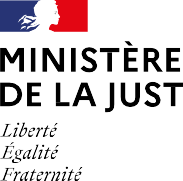 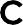 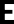 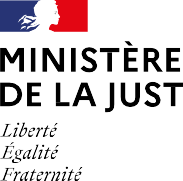 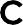 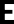 Dossier de candidature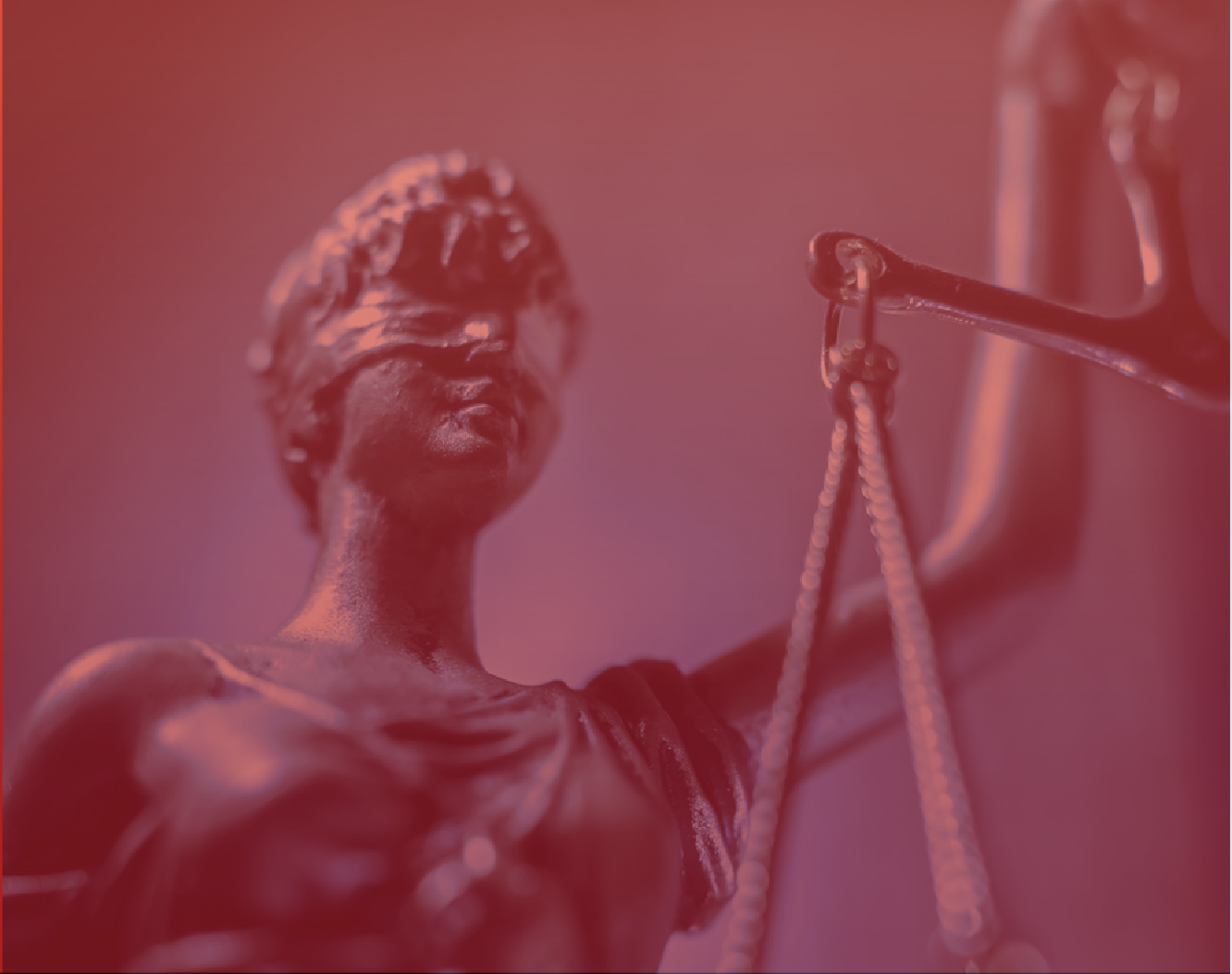 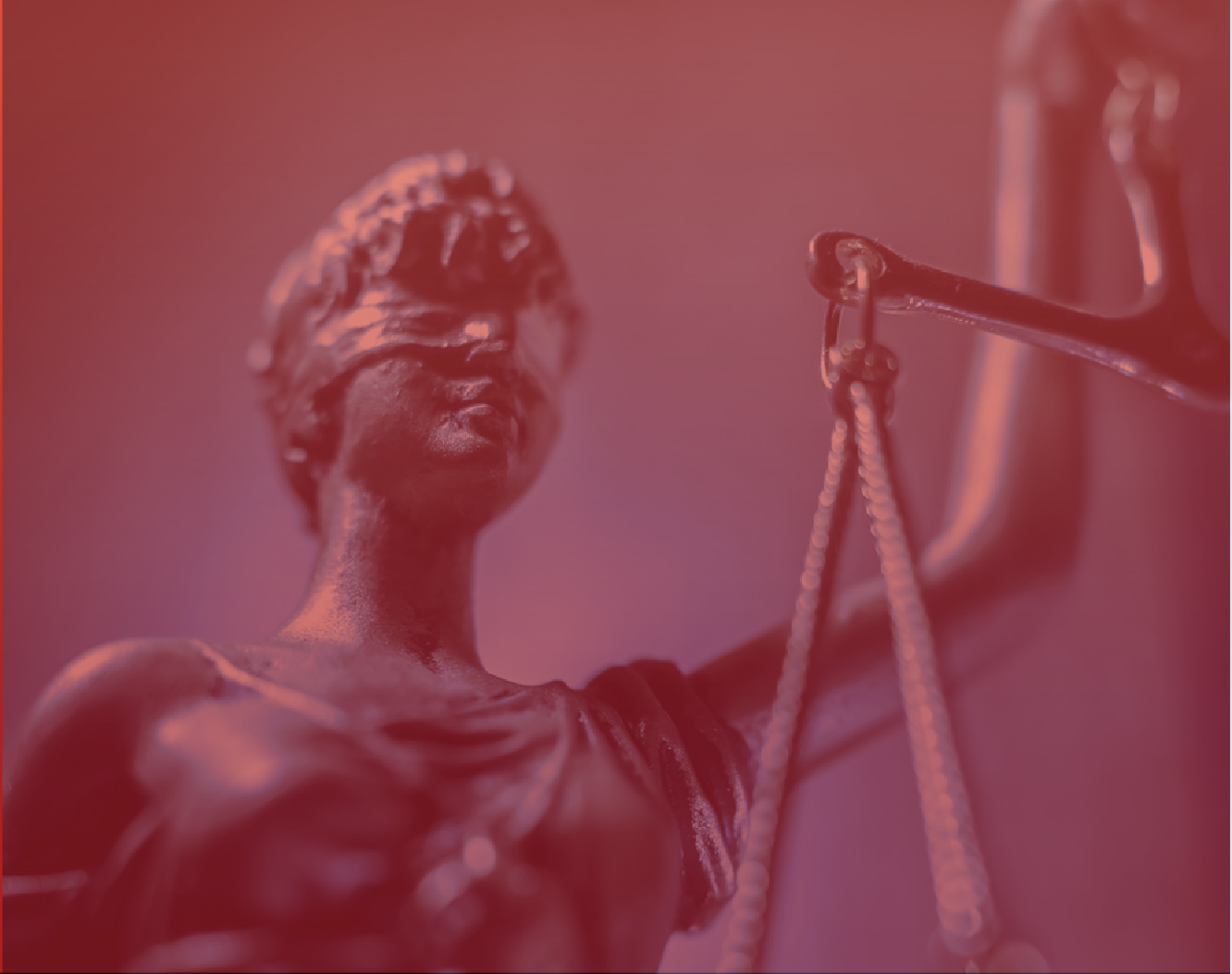 Magistrat exerçantà titre temporaire - MTT -Ordonnance n°58-1270 du 22 décembre 1958 modifiée portant loi organique relative au statut de la magistrature (articles 41-10 à 41-16)Les fonctions de JCP sont limitées à une durée maximum de 10 ans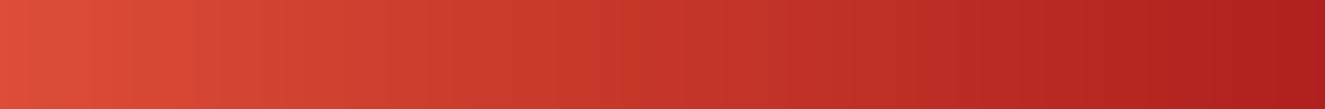 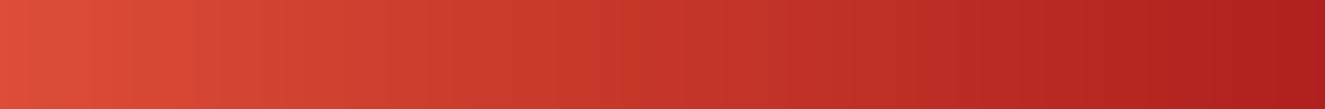 MISSIONS DES MTTLes magistrats exerçant à titre temporaire en juridiction peuvent exercer tout ou partie des différentes fonctions du siège ou du parquet, telles que mentionnées aux articles 41-10 et suivants de l’ordonnance du 22 décembre 1958 modifiée. Des précisions complémentaires sont apportées dans le guide à l’usage du candidat MTT sur le détail des contentieux pouvant être traités.⃰ :  Fondée sur l’application de « la théorie de l’apparence », découlant de la jurisprudence de la Cour européenne des droits de l’homme, la direction des services judiciaires applique la règle selon laquelle il n’est pas possible d’accomplir, au sein de la même juridiction et durant une période de cinq années au moins, une mobilité entre le siège et le parquet, et inversement.GRILLE DE DESIDERATA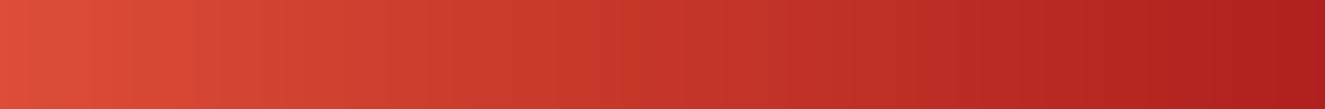 Il n’est pas nécessaire de se tenir à six propositions. Il vous appartient :- d’indiquer par ordre de priorité les tribunaux judicaires dans lesquels vous souhaitez exercer. -  de cocher l’ensemble des fonctions que vous souhaitez exercer dans la grille à remplir ci-dessous. - de limiter par ligne à une seule case cochéeSi vous choisissez de cocher les fonctions siège civil et pénal, seule la première colonne de choix est à cocher pour chaque juridiction concernée. Pour un même tribunal judiciaire, vous devez cocher au sein de deux lignes distinctes les fonctions siège d’une part et les fonctions parquet d’autre part.  Un exemple figure dans le guide du candidat (p 6 et 7).La carte judiciaire permettant d’identifier les tribunaux judiciaires est disponible dans l’encadré des documents de nouvelle candidature (Magistrat exerçant à titre temporaire (lajusticerecrute.fr)  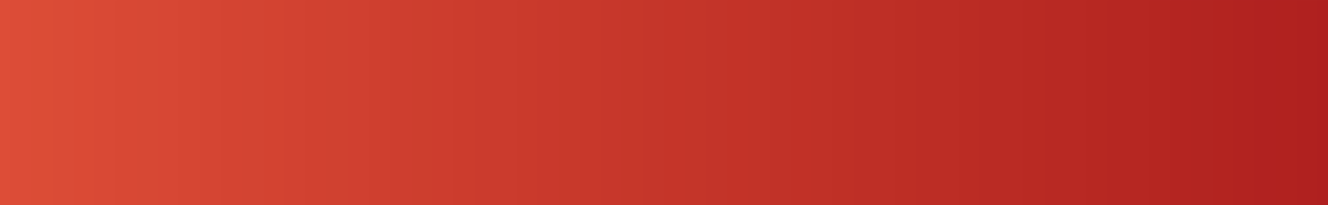 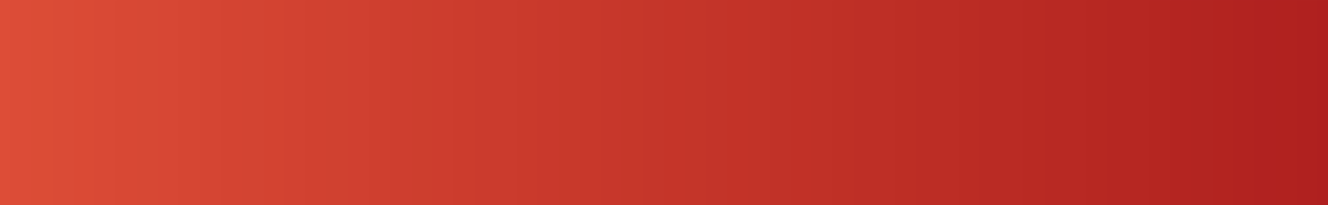 SELON VOTRE SITUATION :Catégorie n° 1 : Vous êtes titulaire d’un diplôme sanctionnant une formation d’une durée au moins égale à quatre années d’études après le baccalauréat ou d’une qualification reconnue au moins équivalente, et vous justifiez de cinq (5) années au moins d’exercice professionnel vous qualifiant particulièrement pour l’exercice des fonctions judiciaires.La copie des diplômes à partir de bac + 4Les documents justificatifs (attestation, certificat de travail…)Un descriptif des activités professionnelles dans le domaine juridiquePour les maîtres de conférences et les professeurs des universités, une photocopie de l’arrêté de nomination et des deux dernières évaluations professionnellesCatégories n° 2 et n° 3 : Vous avez été directeur des services de greffe judiciaires pendant au moins cinq (5) années de services effectifs dans ce corps ; ou bien, vous avez été fonctionnaire de catégorie A du minis- tère de la Justice pendant au moins cinq (5) années de services effectifs en cette qualité.Une photocopie de vos deux dernières évaluations professionnellesL’arrêté vous radiant de la fonction publique ou tout document délivré par le bureau des pensions justifiant de votre qualité de retraitéCatégorie n° 4 : Vous êtes membre ou ancien membre d’une profession libérale juridique et judiciaire sou- mise à un statut législatif ou réglementaire ou dont le titre est protégé et vous justifiez de cinq (5) années au moins d’exercice professionnel.Prestation de serment, inscription au barreau ou tout autre document justifiant de votre professionJustificatifs relatifs à votre omission, démission, honorariat…Photocopie de vos deux dernières déclarations cerfa n° 2035 (uniquement fiches A et B)La copie de vos diplômes (CAPA, examen professionnel…)ÉTAT CIVIL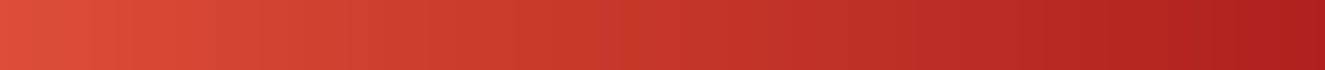 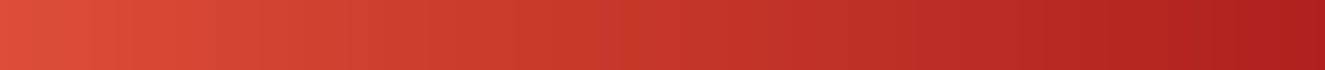 ÉTAT CIVILÉTAT CIVILMonsieurMadame (cochez la case utile)Nom de familleNom d’usagePrénom(s)(soulignez le prénom usuel)Date de naissancejour : .......... mois : .......... année : ....................âge : ..........jour : .......... mois : .......... année : ....................âge : ..........Lieu de naissanceDépartement du lieu de naissancePaysNationalité française(la nationalité française est requise pour accéder aux fonctions de magistrat à titre temporaire)OUINONcélibataire	marié(e)célibataire	marié(e)divorcé(e)	concubin(e)divorcé(e)	concubin(e)Situation de famille(cochez la case utile)séparé(e)	veuf(ve)séparé(e)	veuf(ve)      pacsé(e)      pacsé(e)Nombre d’enfant(s) : ..........Nombre d’enfant(s) : ..........ADRESSE PERSONNELLE(La direction des services judiciaires privilégie les échanges par messagerie électronique)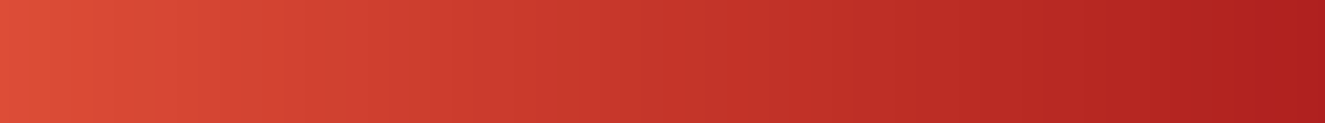 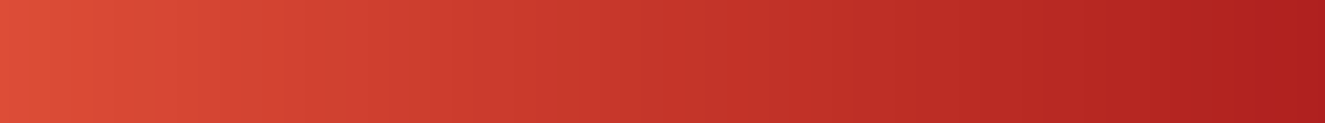 ADRESSE PERSONNELLE(La direction des services judiciaires privilégie les échanges par messagerie électronique)AdresseCode postalCommuneTéléphone domicileTéléphone portableCourriel............................................................ @ ............................................................SITUATION PROFESSIONNELLESITUATION PROFESSIONNELLESI VOUS EXERCEZ UNE PROFESSION :SI VOUS EXERCEZ UNE PROFESSION :Exercez-vous une activité d’agent public ? (les personnes exerçant une activité d’agent public ne peuvent pas être magistrat à titre temporaire,à l’exception des professeurs et maîtres de conférences des universités, cf. article 41-14 alinéa 2 de l’ordonnance n° 58-1270 du 22décembre 1958 modifiée)OUI	NONIndiquez le statut juridique de votre employeurProfession actuellePrécisez votre position d’activitéen activité, si oui : êtes-vous à temps partiel oui, taux : ..........	nonen congé, précisez de quel type (parental, maladie, formation...)....................................................................................................................................................................................................................................................................................en disponibilité(précisez sa durée, début, fin)....................................................................................................................................................................................................................................................................................Adresse(s) professionnelle(s) (y compris cabinets secondaires pour les professions libérales juridiques et judiciaires réglementées)Code postalCommuneTéléphone professionnelCourriel professionnel........................................................ @ ....................................SI VOUS N’EXERCEZ PAS DE PROFESSION ACTUELLEMENT :SI VOUS N’EXERCEZ PAS DE PROFESSION ACTUELLEMENT :Précisez quelle est votre situationà la retraite depuis le : .......... / .......... / ...............sans emploi, précisez :chômage	invalidité autres, précisez :..........................................................................................................................depuis le : ......... / .......... / ...............SITUATION FAMILIALE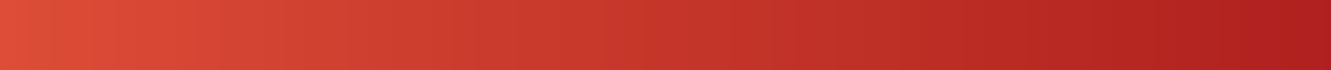 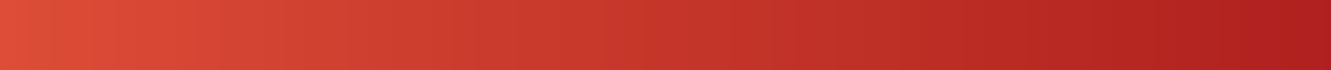 SITUATION FAMILIALEProfession actuelle du conjoint/ concubin/partenaire (PACS)Lieu d’exercice de sa profession- Commune (si profession libérale juridique et judiciaire règlementée, précisez la juridiction)- Code postalAvez-vous, vous et votre conjoint/concubin/partenaire (PACS), un membre de votre famille, parent ou allié, appartenant au corps judiciaire ? A une profession libérale juridique et judiciaire réglementée ?Si oui, précisez le(s) lien(s) de parenté ou d’alliance, sa profession et son lieu d’exercice :Avez-vous, vous et votre conjoint/concubin/partenaire (PACS), un membre de votre famille, parent ou allié, appartenant au corps judiciaire ? A une profession libérale juridique et judiciaire réglementée ?Si oui, précisez le(s) lien(s) de parenté ou d’alliance, sa profession et son lieu d’exercice :DÉCORATION(S)DÉCORATION(S)Précisez si une décoration vous a été remiseOUI	NONSi oui, précisez laquelle ou lesquelles et en quelle(s) année(s)Si oui, précisez laquelle ou lesquelles et en quelle(s) année(s)MANDAT(S) ÉLECTIF(S)                                                            (NB : reportez-vous en page 11 de ce formulaire) 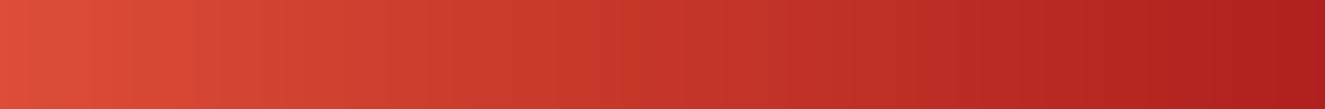 MANDAT(S) ÉLECTIF(S)                                                            (NB : reportez-vous en page 11 de ce formulaire) MANDAT(S) ÉLECTIF(S)                                                            (NB : reportez-vous en page 11 de ce formulaire) Avez-vous un mandat électif ?OUINONSi oui, précisez :- dates et nature du mandat- le lieu (ville, département, région...)Avez-vous exercé un mandat électif ?OUINONSi oui, précisez :- dates et nature du mandat- le lieu (ville, département, région...)Avez-vous été candidat à un mandat électif ?OUINONSi oui, précisez :- dates et nature du mandat- le lieu (ville, département, région...)Votre conjoint/concubin/partenaire (PACS) a-t-il un mandat électif ?OUINONSi oui, précisez :- dates et nature du mandat- le lieu (ville, département, région...)Votre conjoint/concubin/partenaire (PACS) a-t-il exercé un mandat électif ?OUINONSi oui, précisez :- dates et nature du mandat- le lieu (ville, département, région...)CATÉGORIE AU TITRE DE LAQUELLE VOUS POSTULEZ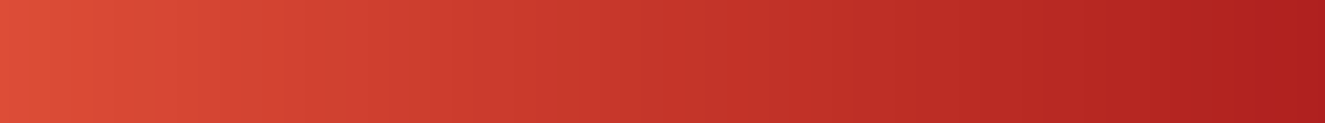 (cochez une seule case)Être âgé de moins de 75 ans à la date du dépôt de votre candidature (il est renvoyé au guide du candidat sur la question de la limite d’âge) et répondre à l’une des catégories suivantes :Titulaire d’un diplôme sanctionnant une formation d’une durée au moins égale à quatre années d’études après le baccalauréat ou d’une qualification reconnue au moins équivalente, et justifiantde cinq (5) années au moins d’exercice professionnel vous qualifiant particulièrement pour l’exercice des fonctions judiciairesDirecteur des services de greffe judiciaires justifiant de cinq (5) années de services effectifs dans ce corpsFonctionnaire de catégorie A du ministère de la justice justifiant de cinq (5) années de services effectifs au moins en cette qualitéMembre ou ancien membre d’une profession libérale juridique et judiciaire soumise à un statut législatif ou réglementaire ou dont le titre est protégé et justifiant de cinq (5) années au moins d’exercice professionnelDIPLÔMES( joindre les justificatifs si vous relevez de la catégorie n°1)DIPLÔMES( joindre les justificatifs si vous relevez de la catégorie n°1)DIPLÔMES( joindre les justificatifs si vous relevez de la catégorie n°1)Diplôme d’un Institut d’études politiquesDiplôme d’un Institut d’études politiquesannée : ....................Certificat d’ancien élève d’une école normale supérieureCertificat d’ancien élève d’une école normale supérieureannée : ....................Licence (correspond à « bac + 4 » si elle a été obtenue entre 1958 et le 07/04/77)Licence (correspond à « bac + 4 » si elle a été obtenue entre 1958 et le 07/04/77)année : ....................Maîtrise, Master 1Maîtrise, Master 1année : ....................Autres diplômes de niveau bac + 4(précisez l’intitulé)année : ....................Bac + 5(précisez l’intitulé)année : ....................Bac + 6(précisez l’intitulé)année : ....................Doctorat(précisez l’intitulé)année : ....................Validation des acquis de l’expérience (VAE) avec équivalence BAC + 4 (www.vae.gouv.fr)OUI	NONSi oui, précisez l’année :....................MTT exerçant au siège*MTT exerçant au siège*MTT exerçant au parquet⃰Traitement du contentieux civil : juge des contentieux de la protection, assesseur dans les formations collégiales des tribunaux judiciaires, président de l’audience de règlement amiable Ex : juge des tutelles majeurs, juge en charge du contentieux du crédit à la consommation et des baux d’habitation, assesseur du tribunal judiciaire en charge du contentieux civil (droit des contrats, de la construction…) …Traitement du contentieux pénal :  assesseur dans les formations collégiales des tribunaux judicaires, président du tribunal de police ou juge chargé de valider les compositions pénales, d’assesseur dans les cours d’assises et les cours criminelles départementalesEx : assesseur du tribunal correctionnel (jugement des délits), président du tribunal de police (jugement des contraventions), assesseur dans les cours d’assises et les cours criminelles départementales (jugement des crimes)Traitement de certains contentieux dévolus au substitut près les tribunaux judiciaires en matière civile, commerciale, devant le tribunal de police et en matière de mise en œuvre des alternatives aux poursuites et d’ordonnance pénaleEx : attributions du ministère public devant le tribunal de commerce, devant le tribunal judiciaire statuant en matière de procédure collective, pour la mise en œuvre de rappels à la loi, compositions pénales… 1Tribunal judiciaire de________MTT exerçant au siège pour le traitement du contentieux CIVIL ET PÉNAL □MTT exerçant au siège pour le traitement du contentieux CIVIL □MTT exerçant au siège pour le traitement du contentieux PÉNAL □MTT exerçant au PARQUET □  2Tribunal judiciaire de________MTT exerçant au siège pour le traitement du contentieux CIVIL ET PÉNAL □MTT exerçant au siège pour le traitement du contentieux CIVIL □MTT exerçant au siège pour le traitement du contentieux PÉNAL □MTT exerçant au PARQUET □3Tribunal judiciaire de________MTT exerçant au siège pour le traitement du contentieux CIVIL ET PÉNAL □MTT exerçant au siège pour le traitement du contentieux CIVIL □MTT exerçant au siège pour le traitement du contentieux PÉNAL □MTT exerçant au PARQUET □4Tribunal judiciaire de________MTT exerçant au siège pour le traitement du contentieux CIVIL ET PÉNAL □MTT exerçant au siège pour le traitement du contentieux CIVIL □MTT exerçant au siège pour le traitement du contentieux PÉNAL □MTT exerçant au PARQUET □5Tribunal judiciaire de________MTT exerçant au siège pour le traitement du contentieux CIVIL ET PÉNAL □MTT exerçant au siège pour le traitement du contentieux CIVIL □MTT exerçant au siège pour le traitement du contentieux PÉNAL □MTT exerçant au PARQUET □6Tribunal judiciaire de________MTT exerçant au siège pour le traitement du contentieux CIVIL ET PÉNAL □MTT exerçant au siège pour le traitement du contentieux CIVIL □MTT exerçant au siège pour le traitement du contentieux PÉNAL □MTT exerçant au PARQUET □Je certifie sur l’honneur l’exactitude des renseignements portés sur ce document. Fait à : ..................................................................................Le : ........ / .......... / ...............Signature :LES INCOMPATIBILITÉS LÉGALES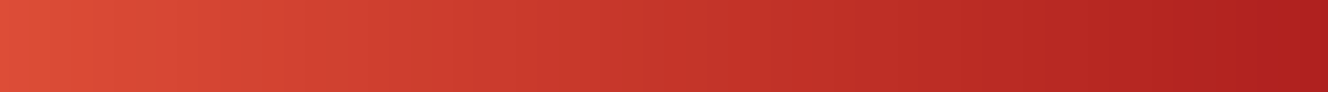 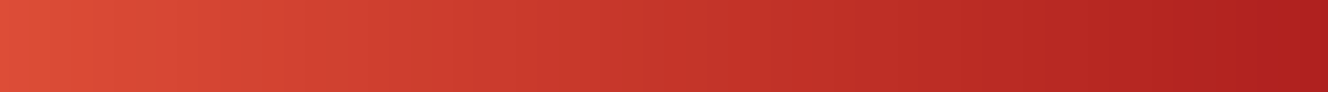 LES INCOMPATIBILITÉS LÉGALESLES INCOMPATIBILITÉS LÉGALESLES INCOMPATIBILITÉS LÉGALESLES INCOMPATIBILITÉS LÉGALESSituation envisagéeTexte prévoyant l’incompatibilitéDurée de l’incompatibilitéPortée territorialePossibilité de dispenseSi vous exercez un mandat au Parlement ou au Conseil économique, social et environnementalOrdonnance n°58-1270 du22 décembre 1958 modifiée(art 9, alinéas 1 et 4)Pendant la durée du mandat + 5 années suivant la fin du mandatJuridiction dans le ressort de laquelle le mandat a été exercénonSi vous exercez un mandat au Parlement européenOrdonnance n°58-1270 du22 décembre 1958 modifiée(art 9, alinéa 1)Pendant la durée du mandat + 3 années suivant la fin du mandatTerritoire nationalnonSi votre conjoint est député ou sénateurOrdonnance n°58-1270 du22 décembre 1958 modifiée(art 9, alinéa 2)Durée du mandatJuridiction dans le ressort de laquelle se trouve tout ou partiedu département concernénonSi vous exercez un mandat deconseiller régional, général, municipal, d’arrondissement de membre du conseil de Paris, de l’assemblée de Corse, d’une assemblée de province de Nouvelle Calédonie, de l’assemblée territoriale de Polynésie Française ou de l’assembléeterritoriale des îles Walliset FutunaOrdonnance n°58-1270 du22 décembre 1958 modifiée(art 9, alinéas 3 et 4)Pendant la durée du mandat + 5 années suivant la fin du mandatJuridiction dans le ressort de laquelle le mandat est exercénonSi vous avez fait acte de candidature à l’un des mandats précédemment énumérés (sauf représentant au Parlement européen)Ordonnance n°58-1270 du22 décembre 1958 modifiée(art 9, alinéa 4)3 ans après le dépôt de candidatureRessort du tribunal judiciaire dans laquelle la candidature a été déposéenonOui par décret, sauf :Si vous avez un conjoint, parent et allié jusqu’au 3ème degré inclus, membre d’un même tribunal ou d’une même courArticle L111-10 du code de l’organisation judiciaireDécrets n°92-413 et 92-414 du30 avril 1992PermanenteJuridiction (cour d’appel, tribunal)lorsque la juridic- tion ne comprend qu’une chambrelors- qu’un des conjoints, parents ou alliés est le président de la juridiction ou le chef du parquetprès celle-ciLES INCOMPATIBILITÉS LÉGALESLES INCOMPATIBILITÉS LÉGALESLES INCOMPATIBILITÉS LÉGALESLES INCOMPATIBILITÉS LÉGALESLES INCOMPATIBILITÉS LÉGALESSituation envisagéeTexte prévoyant l’incompatibilitéDurée de l’incompatibilitéPortée territorialePossibilité de dispenseConciliateur de justiceDécret n°78-381 du 20 mars 1978(article 2, alinéa 3)PermanenteTerritoire nationalnonDélégué et médiateur du procureur de la RépubliqueArticle R15-33- 33 du Code deprocédure pénalePermanenteTerritoire nationalnon    MédiateurOrdonnance n°58-1270 du22 décembre 1958 modifiée               (art 41-14)Durant l’exercice                             des fonctionsRessort du tribunal judiciaire où le candidat est affecté          nonSi le candidat exerce la profession d’avocat, notaire, commissaire de justice, greffier de tribunal de commerce, mandataire liquidateur ou s’il est salarié d’une de ces professionsOrdonnance n°58-1270 du22 décembre 1958 modifiée(art 41-14)Durant l’exercice des fonctionsRessort du tribunal judiciaire où le candidat a son domicile professionnel ET Incompatibilité d’effectuer aucun acte de la profession dans le ressort de la juridiction danslaquelle le candidat est affecténonSi le candidat a exercé les professions d’avocat,  notaire ou commissaire de justiceOrdonnance n°58-1270 du22 décembre 1958 modifiée(art 32)5 ans après la fin de l’exercice de sa professionRessort du tribunal judiciaire où le candidata exercé sa professionnonLe MTT ne pourra pas exercer la profession d’avocat, notaire, commissaire de justice ... ou travailler au service d’un membre de ces professions dans le ressort d’une juridiction où il aura exercé ses fonctions de MTTOrdonnance n°58-1270 du22 décembre 1958 modifiée(art 9-1)5 ans après la fin du mandat en qualité de MTTRessort du tribunal judiciaire où le candidata exercé ses fonctions de MTTnonLes avocats inscrits aux barreaux de Paris, Nanterre, Bobigny ou CréteilLoi du 31décembre 1971 (article 5-1)Les ressorts de ces 4 tribunaux judiciairesLes avocats de la cour d’appel de ColmarLes avocats de la cour d’appel de MetzLoi du 20 février 1922Loi du 29 juillet 1928Le ressort de la cour d’appelLe ressort de la cour d’appel PermanentePermanentenonnon